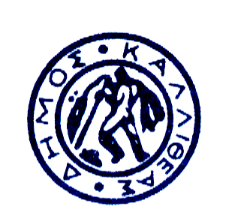 ΕΛΛΗΝΙΚΗ ΔΗΜΟΚΡΑΤΙΑ                                                   ΕΡΓΑΣΙΑ ΜΕ ΤΙΤΛΟ: ΝΟΜOΣ ΑΤΤΙΚΗΣ                                                           «Συντήρηση και επισκευή ΔΗΜΟΣ ΚΑΛΛΙΘΕΑΣ	 				παιδικού σταθμού Σωκράτους 131»      N.Π.Δ.Δ. «OΡΓΑΝΙΣΜΟΣ					CPV: 71250000-5ΠΑΙΔΙΚΗΣ ΑΓΩΓΗΣ & ΑΘΛΗΣΗΣ 	  ΄΄ΓΙΑΝΝΗΣ ΓΑΛΛΟΣ΄΄»			ΕΝΤΥΠΟ ΟΙΚΟΝΟΜΙΚΗΣ ΠΡΟΣΦΟΡΑΣΓια όλες τις εργασίες που αναφέρονται στην τεχνική έκθεση της σύμβασης και όπως αποτυπώνονται στον πίνακα που ακολουθεί : Ημερομηνία ……./……../2018    			ΣΤΟΙΧΕΙΑ ΟΙΚΟΝΟΜΙΚΟΥ ΦΟΡΕΑ Α/ΑΠεριγραφή ΕργασιώνΣύνολο εκτιμώμενης Δαπάνης (χωρίς Φ.Π.Α.)Προσφερόμενη Έκπτωση επί τοις εκατό (αριθμητικώς και ολογράφως)Τελική Δαπάνη 1.Καθαιρέσεις36.290,32 €2.Χωρίσματα – Διαρρυθμίσεις36.290,32 €3.Επικαλύψεις – Καλύψεις - Τελειώματα36.290,32 €4.Θύρες – Παράθυρα36.290,32 €5.Ηλεκτρομηχανολογικές Εργασίες36.290,32 €6.Υδραυλικές Εργασίες36.290,32 €7.Εργασίες Πυρανίχνευσης36.290,32 €ΣΥΝΟΛΟ:ΣΥΝΟΛΟ:ΣΥΝΟΛΟ:ΣΥΝΟΛΟ:ΤΕΛΙΚΟ ΠΟΣΟ ΜΕΤΑ ΤΗΝ ΕΚΠΤΩΣΗ ΟΛΟΓΡΑΦΩΣ: ΤΕΛΙΚΟ ΠΟΣΟ ΜΕΤΑ ΤΗΝ ΕΚΠΤΩΣΗ ΟΛΟΓΡΑΦΩΣ: ΤΕΛΙΚΟ ΠΟΣΟ ΜΕΤΑ ΤΗΝ ΕΚΠΤΩΣΗ ΟΛΟΓΡΑΦΩΣ: ΤΕΛΙΚΟ ΠΟΣΟ ΜΕΤΑ ΤΗΝ ΕΚΠΤΩΣΗ ΟΛΟΓΡΑΦΩΣ: ΤΕΛΙΚΟ ΠΟΣΟ ΜΕΤΑ ΤΗΝ ΕΚΠΤΩΣΗ ΟΛΟΓΡΑΦΩΣ: ΠΟΣΟ ΜΕ Φ.Π.Α. 24% (αριθμητικώς και ολογράφως) : ΠΟΣΟ ΜΕ Φ.Π.Α. 24% (αριθμητικώς και ολογράφως) : ΠΟΣΟ ΜΕ Φ.Π.Α. 24% (αριθμητικώς και ολογράφως) : ΠΟΣΟ ΜΕ Φ.Π.Α. 24% (αριθμητικώς και ολογράφως) : ΠΟΣΟ ΜΕ Φ.Π.Α. 24% (αριθμητικώς και ολογράφως) : 